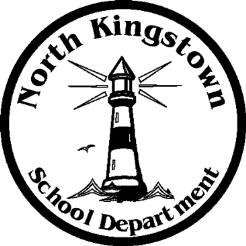 The pay dates for 2013-2014 are as follows:*The 1st scheduled pay date for returning teachers in 2013-2014 is August 16, 2013.2013-2014 PAY  DATES2013-2014 PAY  DATES2013-2014 PAY  DATES2013-2014 PAY  DATESPAY DATEPAY DATE07/05/201301/03/201407/19/201301/17/201408/02/201301/31/201408/16/2013*02/14/201408/30/201302/28/201409/13/201303/14/201409/27/201303/28/201410/11/201304/11/2014*4/17/2014 Teachers only10/25/201304/25/2014 –NOT include Teachers11/8/201305/09/201411/22/201305/23/201412/06/201306/06/201412/20/201306/12/2014  or last day of school- TCHR 4 X'S BALLOON PAY06/12/2014  or last day of school- TCHR 4 X'S BALLOON PAY06/12/2014  or last day of school- TCHR 4 X'S BALLOON PAY06/20/201406/20/2014